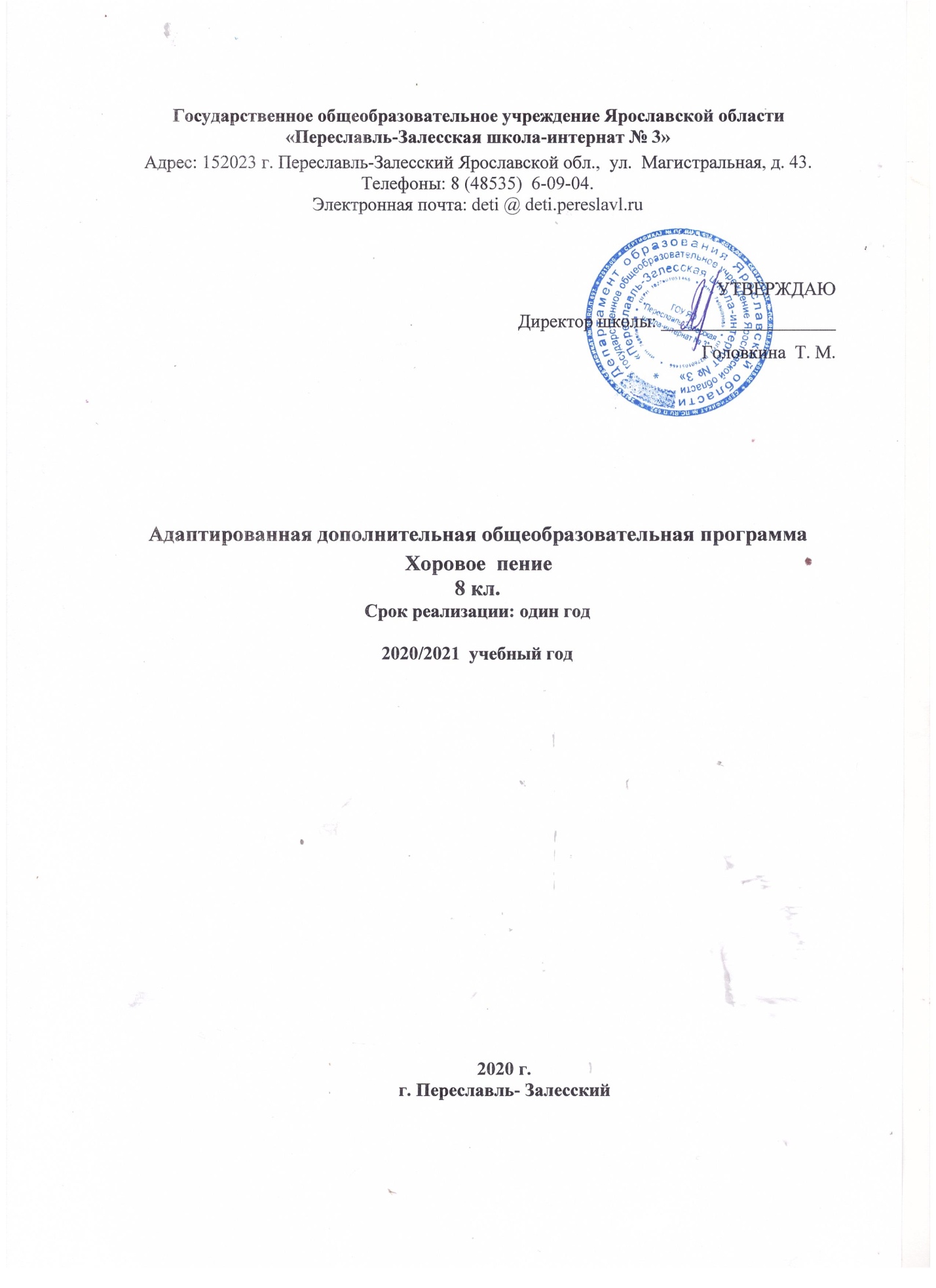 Пояснительная запискаПредмет «Хоровое пение» является составной частью дополнительного образования учащихся и в тесном взаимодействии с другими предметами направлен на общее развитие детей. Главная цель – развитие личности ребёнка, развитие его эмоциональной сферы, интеллекта, зарождение и развитие эстетических чувств, становление нравственной позиции, познание законов человеческой морали. Другими словами, развитие личности ребёнка через развитие эмоциональной и интеллектуальной сферы средствами музыкального искусства.Программа предполагает решение образовательных, воспитательных и развивающих задач с учетом возрастных и индивидуальных особенностей детей: - обучение основам вокального мастерства; - формирование основ сценической культуры;-  развитие навыков сольного и ансамблевого исполнения;-  развитие творческой активности детей;-  воспитание эстетического вкуса. Данная программа призвана решать и  коррекционные задачи:  - развитие чувства ритма;- развитие слуха;- развитие психических процессов (восприятие, память, внимание);- развитие мимики, пантомимики, дикции;- коррекция эмоционального состояния;- развитие навыков взаимодействия в коллективе. Пение – ведущий способ музыкальной деятельности, общедоступный способ музицирования.ГОЛОС – это уникальный музыкальный “инструмент”, данный человеку самой Природой. Голос – инструмент общедоступный, который позволяет привлечь ребёнка к активной музыкальной деятельности, к познанию красоты. Свойства голоса выражать чувства и эмоции наилучшим образом проявляются в искусстве пения. Петь в любом случае полезно, даже если нет ни слуха, ни голоса. Научившись выражать свое состояние голосом, человек получает эффективнейшее средство для снятия внутреннего напряжения и для самовыражения. Научные исследования в области музыкальной вокальной педагогики, исторический опыт и опыт многих школ говорят, что вокальное воспитание оказывает влияние не только на эмоционально-эстетический строй личности ребёнка, но и на его умственное развитие. Достаточно указать на то, что воспитание слуха и голоса сказывается на формировании речи. А речь, как известно, является материальной основой мышления. Кроме того, воспитание музыкального ладового чувства связано с образованием в коре мозга человека сложной системы нервных связей, с развитием способности его нервной системы к тончайшему регулированию процессов возбуждения и торможения (а вместе с тем и других внутренних процессов), протекающих в организме. Эта способность нервной системы, как известно, лежит в основе всякой деятельности, в основе поведения человека. Активный слух – комплексное явление, предусматривающее интонационную активность, способность к предслышанию, выбору интонации, а также контроль интонационного результата. Не менее важна темпо-ритмическая активность слуха, что подразумевает ощущение ритмической пульсации, тембра, темпа, его смены. Замечено также, что планомерное вокальное воспитание оказывает благотворное влияние на физическое здоровье детей. Искусство пения – это, прежде всего, правильное дыхание, которое и является одним из важнейших факторов здоровой жизни. Методы ВОКАЛОТЕРАПИИ активно используются во всем мире для лечения и профилактики как физических, так и психических расстройств: неврозов, фобий (навязчивые, болезненные страхи перед чем-либо), депрессии (особенно если она сопровождается заболеваниями дыхательных путей), бронхиальной астмы, головных болей и др. Во всем мире с помощью хорового пения успешно лечат детей от заикания. Ребенок слушает, как поют другие, старается попадать в такт и при этом постепенно избавляется от своего недуга.   Таким же образом занятия в хоре помогают детям, не выговаривающим некоторые звуки (например, “р” и “ш”). Особые вокальные упражнения помогают певцам не только “дыхание поставить”, но и улучшают общее самочувствие исполнителя. Исследования американских ученых, проведенные среди певцов одной оперной группы, показали, что пение не только развивает легкие, грудную мускулатуру, но и укрепляет сердечную мышцу. Известный венгерский композитор З. Кодай в 1929 году писал: «Чудесное средство ритма – дисциплинирование нервов, тренировка гортани и легких. Все это ставит пение рядом с физической культурой. То и другое нужно ежедневно – не в меньшей степени, чем пища». В применении к детской психологии, к детям значение пения как фактора воспитывающего, поднимающего уровень всех их занятий, возрастает неимоверно. В отличие от взрослых, умудренных жизненным опытом, воспринимающих искусство не только эмоционально, но и на основе своего жизненного опыта, дети, с самых ранних лет входящие в мир искусства, впитывают эстетические впечатления одновременно с восприятием окружающего мира. Дети, поющие в хоре, где ставятся определенные художественно - исполнительские задачи, выполняют их параллельно с выполнением пусть маленьких, но для них очень важных «детских» жизненных задач. Хоровое пение - искусство массовое, оно предусматривает главное - коллективное исполнение художественных произведений. А это значит, что чувства, идеи, заложенные в словах и музыке, выражаются не одним человеком, а группой людей. Осознание детьми того, что, когда они поют вместе, дружно, то получается хорошо и красиво. Осознание каждым из них того, что он участвует в этом исполнении и что песня, спетая хором, звучит выразительней и ярче, чем, если бы он спел её один, - осознание этой силы коллективного исполнения оказывает на юных певцов колоссальное воздействие.  При совместном пении (в дуэте, хоре), а также при внимательном прослушивании поющего на какой-то отрезок времени раскрываются границы каждой человеческой души из числа участников этого процесса, происходит устремление навстречу друг другу (поющих и проникновенно слушающих). То же касается и просто музыки (без слов).В последнее время во всем мире наметилась тенденция к ухудшению здоровья детского населения. Можно утверждать, что кроме развивающих и обучающих задач, сольное и хоровое пение решает еще немаловажную задачу - оздоровительно-коррекционную. Пение благотворно влияет на развитие голоса и помогает строить плавную и непрерывную речь. Групповое и сольное пение представляет собой действенное средство снятия напряжения и гармонизации личности. Для детей с речевой патологией пение является одним из факторов улучшения речи. Для детей всех возрастов занятия хоровым и сольным пением - это источник раскрепощения, оптимистического настроения, уверенности в своих силах, соматической стабилизации  и гармонизации личности. Программа по хоровому пению обеспечивает формирование умений певческой деятельности и совершенствование специальных вокальных навыков: певческой установки, звукообразования, певческого дыхания, артикуляции, ансамбля; координации деятельности голосового аппарата с основными свойствами певческого голоса (звонкостью, полетностью и т.п.);навыки следования дирижерским указаниям; слуховые навыки (навыки слухового контроля и самоконтроля за качеством своего вокального звучания).На основе выше изложенного составлена структура занятий по хоровому пению. В неё вошли следующие виды работы:Упражнения, направленные на развитие дыхания и голоса.Упражнения для развития  дикции и артикуляции.Игры и упражнения, направленные на развитие интонационного, звуковысотного, тембрового слуха.Ритмические игры и упражнения, направленные на развитие чувства ритма.Работа, собственно, над песенным репертуаром. В работе используются упражнения следующих авторов:В.В.Емельянов «Развитие голоса»;Е.М.Пекерская «Вокальный букварь»;Самоучитель по вокалу по методу Кофлера-Лобановой-Лукьяновой;И.М. Каплунова, И.А.Новоскольцева  «Этот удивительный ритм».Е.Забурдяева,  Н.Перунова  «Посвящение Карлу Орфу».Е.В.Кузнецова «Логопедическая ритмика в играх и упражнениях для детей с тяжёлыми нарушениями речи».Т.Э.Тютюнникова «Учусь творить. Элементарное музицирование: музыка, речь, движение».Т.Э.Тютюнникова «Весёлая шарманка».Прграммарасчитана на 34 часа (1 час в неделю)Методы обучения предусмотрены и словесные, и наглядные, и практические. Формы организации: тренировочные занятия, занятия-игры, репетиции.Результат и качество обучения прослеживаются в творческих достижениях обучающихся. Участие в школьных концертах:«День учителя».«Осень золотая».«Новый год».«Мамин праздник, весну встречаем».«День  победы».«Последний звонок».Основные требования к знаниям, умениям и навыкамдети должнызнать/понимать:понимать жесты  педагога.знать о правильной  певческой установке;высокие и низкие, долгие и короткие звуки;характер и содержание изучаемых произведений.уметь:правильно дышать: делать небольшой спокойный вдох, не поднимая плеч;петь  фразы на одном дыхании;петь без сопровождения (с помощью учителя) отдельные попевки и фразы из песен;петь легким звуком, без напряженияв диапазоне до1-до2;эмоционально и пластически передавать содержание произведения.Восьмой  год обучения (8-9 класс - девочки)1 четвертьМузыкальное приветствие.Упражнения на развитие дикции, артикуляции: Скороговорка «Саранча и грач»; Скороговорка «Есть у бабочки шесть дочек».Упражнения на развитие певческого дыхания – развитие опоры дыхания и мышц зева («Самоучитель по вокалу» - «Метод Кофлера-Лобановой-Лукьяновой»):Упр.25 – тренировка опоры дыхания на «пф».Упражнения для тренировки грудного регистра по системе В.В.Емельянова: Программа 3, шаг 2.Упражнения для тренировки перехода из грудного регистра в фальцетный по системе В.В.Емельянова: Программа 3, шаги 1-3 (со звуком «а»).Упражнения для тренировки фальцетного регистра по системе В.В.Емельянова: 6.1. Программа 3, шаг 1-2.Вокально-хоровые упражнения:Упр.8 («зи-зо-зу»).Работа над репертуаром:«Господа, с днём учителя вас» С.Ранда; «Прекрасное слово учитель»Н.Тананко;«У природы нет плохой погоды» А.Петров;«Осенняя пора» Н.Тананко.Работа с ритмом.2 четвертьМузыкальное приветствие.Упражнения на развитие дикции, артикуляции:Скороговорка «Жук-носорог»;Скороговорка «Жук и жужелица».Упражнения на развитие певческого дыхания – развитие опоры дыхания и мышц зева («Самоучитель по вокалу» - «Метод Кофлера-Лобановой-Лукьяновой»):Упр.26 «буучччччч» (в, г, з, ж) – тренировка опоры дыхания.Упражнения для тренировки грудного регистра по системе В.В.Емельянова: Программа 4, шаги 1.Упражнения для тренировки перехода из грудного регистра в фальцетный по системе В.В.Емельянова: Программа 3, шаги 4-6 (со звуком «а»).Упражнения для тренировки фальцетного регистра по системе В.В.Емельянова: 6.1. Программа 3, шаг 3.Вокально-хоровые упражнения на однохарактерность звучания гласных:Упр.9 («ми-я-а»).Работа над репертуаром:Новогодние хороводы.Работа с ритмом.3 четвертьМузыкальное приветствие.Упражнения на развитие дикции, артикуляции:Скороговорка «Жук-олень»;Скороговорка «Вяжет жужелица»; Скороговорка «Сел сверчок на сундкчок».Упражнения на развитие певческого дыхания – развитие опоры дыхания и мышц зева («Самоучитель по вокалу» - «Метод Кофлера-Лобановой-Лукьяновой»):Упр.27 «бутотатэти»  - активизация мышц рта, тренировка опрыдыхания.Упражнения для тренировки грудного регистра по системе В.В.Емельянова: Программа 4, шаг 1-2.Упражнения для тренировки перехода из грудного регистра в фальцетный по системе В.В.Емельянова: Программа 3, шаги 1-6 (со звуками «а-о-у»).Упражнения для тренировки фальцетного регистра по системе В.В.Емельянова: 6.1. Программа 4, шаг 1-2.Вокально-хоровые упражнения на однохарактерность звучания гласных:Упр. 10.Работа над репертуаром:«Мамины глаза» Халаимов; «Веснянка» (из репертуара гр. «Ветер воды»); «Доброта» (неизв. автор);  «Жить» Матвиенко.Работа с ритмом.4 четвертьМузыкальное приветствие.Упражнения на развитие дикции, артикуляции:Скороговорка «Клещ живёт под щепкой в чаще»;Скороговорка «Предложил жучок пчеле…».Упражнения на развитие певческого дыхания – развитие опоры дыхания, развитие мышц зева («Самоучитель по вокалу» - «Метод Кофлера-Лобановой-Лукьяновой»):Упр.28 «бубдл» – активизация мышц рта, тренировка опоры дыхания.Упражнения для тренировки грудного регистра по системе В.В.Емельянова: Программа 4, шаг 3.Упражнения для тренировки перехода из грудного регистра в фальцетный по системе В.В.Емельянова: Программа 3, шаги 1-6 (со звуками «а-э-ы»).Упражнения для тренировки фальцетного регистра по системе В.В.Емельянова: 6.1. Программа 4, шаг 3.Вокально-хоровые упражнения на однохарактерность звучания гласных:Упр.11 («да»).Работа над репертуаром:«День победы» Трубачёвы;«Бессмертный полк» А.Ольханский;«Баллада о солдатской матери»» А.Ермолов;«Жить» И.Матвиенко;«Вечный огонь» Р.Хозак; «Воспитатель» В.Оншин (для воспитателей); «Мама и папа мои» Н.Тананко (для родителей); «Говорим «спасибо» вам, нашим воспитателям»  - переделка (для директора и завучей); «Любимый учитель» А.Ермолов (для классного руководителя).